SĘDZIASYTUACJE SZCZEGÓLNENOTATKA SZKOLENIOWA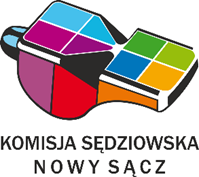 DRUŻYNA A:DRUŻYNA B:Miejscowość: Data:  2010-08-01  Godzina:Wynik końcowy:Wynik do przerwy:Rozgrywki:Poziomtrudności:Sędzia:Notatkę sporządził:Krótki opis sytuacji, w której sędzia popełnił poważny błąd: *Opis meczu:Stosowanie i interpretacja Przepisów Gry / kontrola nad zawodami, podejście taktyczne i zarządzanie podczas meczu z opisem sytuacji: Kontrola dyscyplinarna, zarządzanie zawodnikami i oficjelami (ławka rezerwowych) z opisem sytuacji:Kondycja fizyczna:  Swobodnie porusza się po boisku. Zawsze jest blisko akcji, nie przeszkadza zawodnikom w rozgrywaniu piłki. Dobrze przygotowany pod względem kondycyjnym, wytrzymał zawody do samego końca.Proszę opisać sytuacje z wykazem minutowym - obligatoryjnie, jeżeli zaznaczono "-" (punkt negatywny) w którymkolwiek z okienek:Osobowość:Uwagi o charakterze ogólnym, zalecenia do prowadzenia zawodów i cech osobowościowych:Kary indywidualne:Miejscowość:    Nowy SączData: